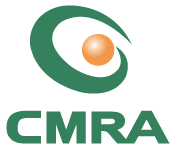 2012年11月7日至11月9日   中国 北京 国贸展厅 1、2号馆观展人员信息（请您完整填写信息，盖章后生效）公司名称：公司名称：公司名称：公司名称：公司名称：电话：电话：地    址：地    址：地    址：地    址：地    址：邮编：邮编：公司网址：公司网址：公司网址：公司网址：公司网址：传真：传真：会员类型□副会长  □常务理事  □理事  □会员  □非会员□副会长  □常务理事  □理事  □会员  □非会员□副会长  □常务理事  □理事  □会员  □非会员□副会长  □常务理事  □理事  □会员  □非会员□副会长  □常务理事  □理事  □会员  □非会员□副会长  □常务理事  □理事  □会员  □非会员企业类型□拆解  □加工  □贸易(注明)            □行业协会  □设备(注明)               □拆解  □加工  □贸易(注明)            □行业协会  □设备(注明)               □拆解  □加工  □贸易(注明)            □行业协会  □设备(注明)               □拆解  □加工  □贸易(注明)            □行业协会  □设备(注明)               □拆解  □加工  □贸易(注明)            □行业协会  □设备(注明)               □拆解  □加工  □贸易(注明)            □行业协会  □设备(注明)               企业类型□科研机构(注明)            □媒体(注明)            □其他(注明)            □科研机构(注明)            □媒体(注明)            □其他(注明)            □科研机构(注明)            □媒体(注明)            □其他(注明)            □科研机构(注明)            □媒体(注明)            □其他(注明)            □科研机构(注明)            □媒体(注明)            □其他(注明)            □科研机构(注明)            □媒体(注明)            □其他(注明)            专业观众（需交费1000元）可参加展览现场所有活动并参加抽奖，含展会标准午餐、会刊   □专业观众（需交费1000元）可参加展览现场所有活动并参加抽奖，含展会标准午餐、会刊   □专业观众（需交费1000元）可参加展览现场所有活动并参加抽奖，含展会标准午餐、会刊   □专业观众（需交费1000元）可参加展览现场所有活动并参加抽奖，含展会标准午餐、会刊   □专业观众（需交费1000元）可参加展览现场所有活动并参加抽奖，含展会标准午餐、会刊   □专业观众（需交费1000元）可参加展览现场所有活动并参加抽奖，含展会标准午餐、会刊   □专业观众（需交费1000元）可参加展览现场所有活动并参加抽奖，含展会标准午餐、会刊   □姓名（先生/女士）姓名（先生/女士）部门/职位手机E-mailE-mailQQ观展费用观展费用大写：　  　拾　  　万　  　仟　  　佰　　  拾　  　元 人民币小写：　　    　　　　人民币大写：　  　拾　  　万　  　仟　  　佰　　  拾　  　元 人民币小写：　　    　　　　人民币大写：　  　拾　  　万　  　仟　  　佰　　  拾　  　元 人民币小写：　　    　　　　人民币大写：　  　拾　  　万　  　仟　  　佰　　  拾　  　元 人民币小写：　　    　　　　人民币大写：　  　拾　  　万　  　仟　  　佰　　  拾　  　元 人民币小写：　　    　　　　人民币备注备注* 您可以凭观展赠票免费观展，每家参展企业可获赠20张观展赠票(需要9月30日前回传报名表，登记注册)* 咨询电话：010-82298684    传真:010-82298548* 网站：www.chinacmra.org   E-mail:cmra@chinacmra.org * 10月20日前登记报名，您将获得观众回执表，凭回执表享受相应待遇，您所登记信息将印刷在会刊上* 您可以凭观展赠票免费观展，每家参展企业可获赠20张观展赠票(需要9月30日前回传报名表，登记注册)* 咨询电话：010-82298684    传真:010-82298548* 网站：www.chinacmra.org   E-mail:cmra@chinacmra.org * 10月20日前登记报名，您将获得观众回执表，凭回执表享受相应待遇，您所登记信息将印刷在会刊上* 您可以凭观展赠票免费观展，每家参展企业可获赠20张观展赠票(需要9月30日前回传报名表，登记注册)* 咨询电话：010-82298684    传真:010-82298548* 网站：www.chinacmra.org   E-mail:cmra@chinacmra.org * 10月20日前登记报名，您将获得观众回执表，凭回执表享受相应待遇，您所登记信息将印刷在会刊上* 您可以凭观展赠票免费观展，每家参展企业可获赠20张观展赠票(需要9月30日前回传报名表，登记注册)* 咨询电话：010-82298684    传真:010-82298548* 网站：www.chinacmra.org   E-mail:cmra@chinacmra.org * 10月20日前登记报名，您将获得观众回执表，凭回执表享受相应待遇，您所登记信息将印刷在会刊上* 您可以凭观展赠票免费观展，每家参展企业可获赠20张观展赠票(需要9月30日前回传报名表，登记注册)* 咨询电话：010-82298684    传真:010-82298548* 网站：www.chinacmra.org   E-mail:cmra@chinacmra.org * 10月20日前登记报名，您将获得观众回执表，凭回执表享受相应待遇，您所登记信息将印刷在会刊上